16 марта 2021г. стартует программа ОМК — БАЗ по развитию социального предпринимательства в Благовещенском районе.16 марта 2021г. стартует программа ОМК — БАЗ по развитию социального предпринимательства в Благовещенском районе.В рамках программы планируется проведение установочной стратегической сессии » Банк идей проектов социальных предпринимателей МР Благовещенский район РБ» и образовательной программы » Стань социальным предпринимателем!» по подготовке социальных проектов к участию в грантовом конкурсе ОМК — БАЗ.Администрация Муниципального района Благовещенский район Республики Башкортостан приглашает всех желающих принять участие в Установочной стратегической сессии » Банк идей проектов социальных предпринимателей», которая состоится 16 марта 2021 года с 13:30 до 16:30 в малом зале Администрации, по адресу: г. Благовещенск, ул. Седова, 96.По возникающим вопросам обращаться в отдел экономики и предпринимательства по телефону: 8(34766) 2-13-68Установочная стратегическая сессия » Банк идей проектов социальных предпринимателей»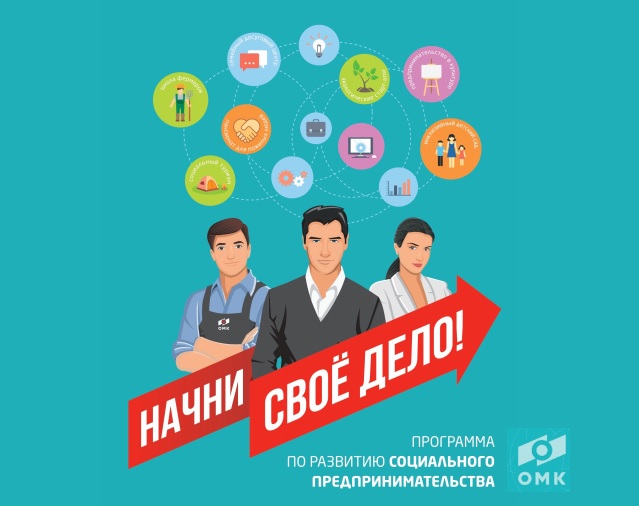 